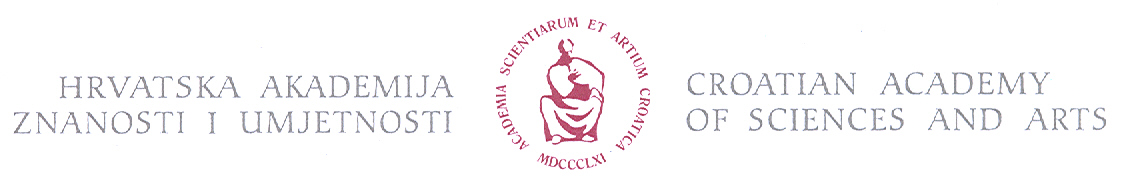 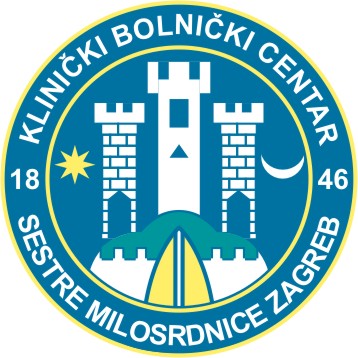 I ZNANSTVENI SIMPOZIJ IZ PSIHOONKOLOGIJE19. rujna, 2012. g. 	                                     PROGRAM9,00-9,30 Riječ predsjednika HAZU Zvonka Kusića9,15-9,45 Pozdravi uzvanika; Ravnateljica KBC „S. M“, Dekan Med. fakulteta, Ministar zdravlja RH 9,45-10,00 Tajnik Razreda za medicinske znanosti HAZU Marko Pećina 10,00-10,20 prof. dr. sc. K. Katinić: Multidisplinarnost i psihoonkologija 10,20- 10,40 prof. dr. sc. R. Gregurek: Psihodinamski psihoterapijski pristup u
liječenju onkološkog bolesnika10,40-11,00 prof. dr. sc. V. Đorđević: Komunikacija u onkologiji i palijativnoj skrbi   11,00-11,30 STANKA11,30-11,50 prof. dr. sc. I. Koprek, SI: Filozofija boli11,50-12,10 doc. dr. sc. Mirjana Rajer(Ljubljana): Onkološki bolesnik i mediji 12,10-12,30 prof. dr. sc. J. Zakotnik(Ljubljana):  Cancer: Cronic and Curable Desease12,30-12,50. prof. dr. I. Turković: Pravni aspekti i onkološki bolesnik   12,50-13,20 RASPRAVA13,30           DOMJENAK